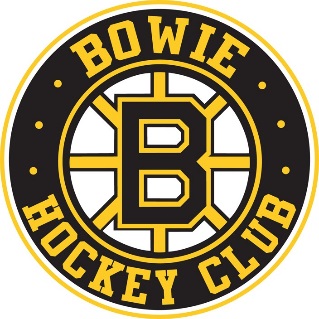 Dear Sponsor,I am a proud member and goalie for Bowie Hockey Club’s Team. Bowie Hockey Club, established in 1971 and located in Bowie, Maryland, has been successfully bringing youth hockey to the local and surrounding communities for over forty years. As a member of Bowie Hockey Club, I am participating in the Sick Shutout Save-a-Thon Fundraiser to help my club continue the tradition of promoting youth hockey in our community. Between now and October 7, 2014, I will be participating in a Save-a-Thon. My goal is to save shots at home to help hone my skills while raising funds and awareness for my club. It is my hope that you will sponsor me in this endeavor. Your support of the Sick Shutout Save-a-thon Fundraiser will have a significant impact on the entire Bowie Hockey Club. The money I raise will be used to provide assistance to our travel and recreational teams with tournament expenses in addition to providing much-needed funding to programs such as our Future Bruins Prospects Instructional Program. This program, designed primarily for players who want to begin playing ice hockey, is provided at no cost to first-time registrants. I am grateful for your support and donation. Please note, your contribution is tax deductible (FEIN 23-7449276) and very much appreciated. Thank you for your consideration. I would like to extend an invitation to you to come watch and cheer me on at any of our games this year. With sincere gratitude,Player Name:  ____________________________________Donor Name:  ____________________________________Donation Options:  	$20__________	$30_________	$40_________	$50_________			$100_________	Other$______**Please make check payable to Bowie Hockey Club. Funds will be collected at practice October 8-14, 2014. If mailing a check, please use the following address: Bowie Hockey Club Attn: Director Special Events PO Box 2205 Bowie, MD 20718